附件4进口药品登记备案（药材进口）办事指南：http://qdzwfw.sd.gov.cn/qd/icity/itemstatichtml/item_370200-70200SYJ-XK-4612-67进口药品登记备案（除药材以为其他药品进口）办事指南：http://qdzwfw.sd.gov.cn/qd/icity/itemstatichtml/item_370200-70200SYJ-XK-4612-66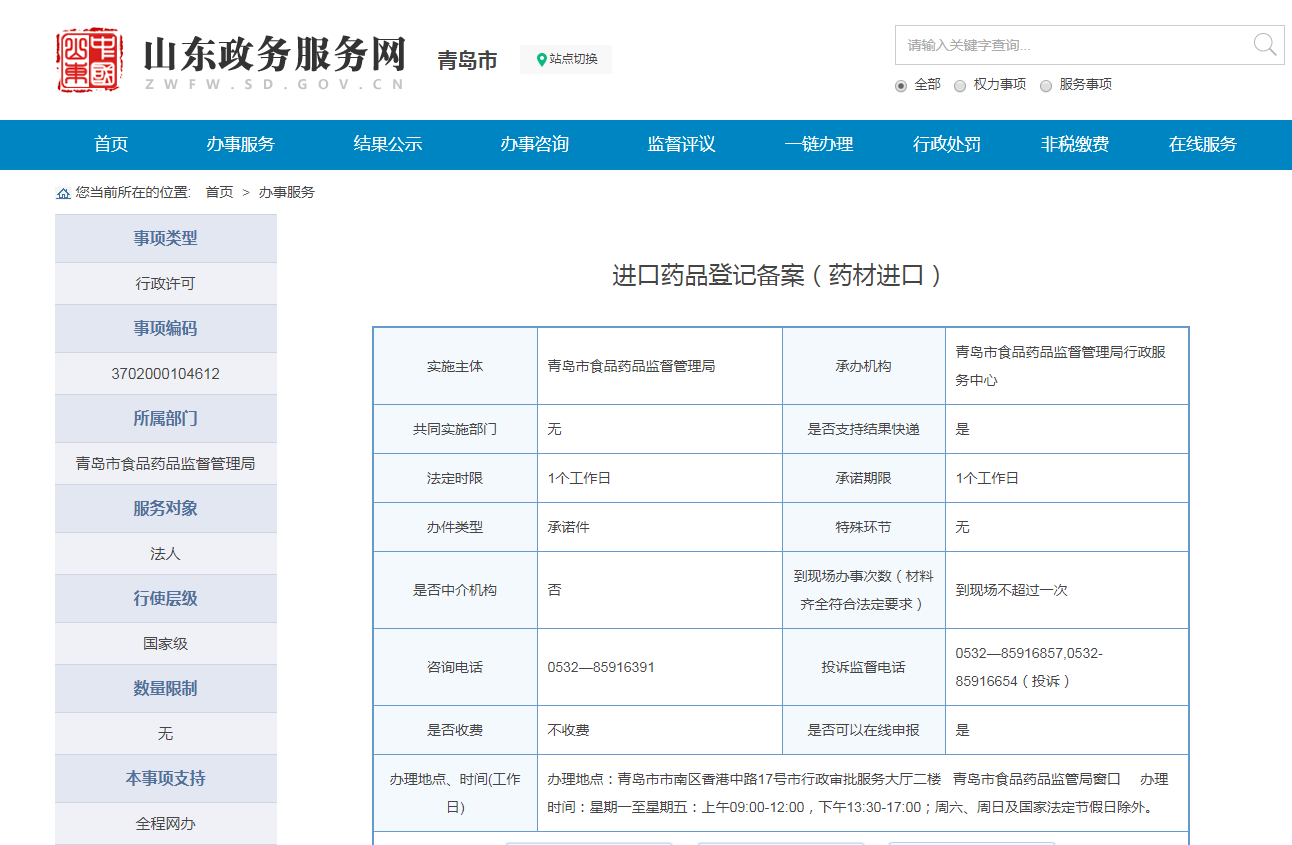 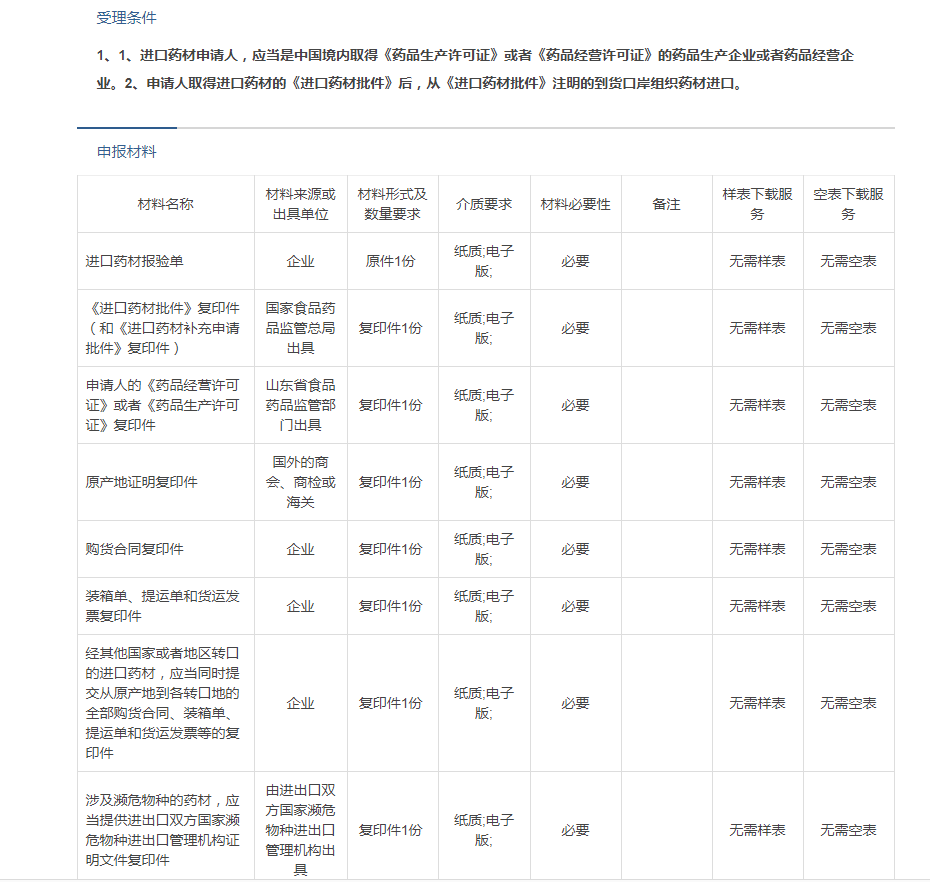 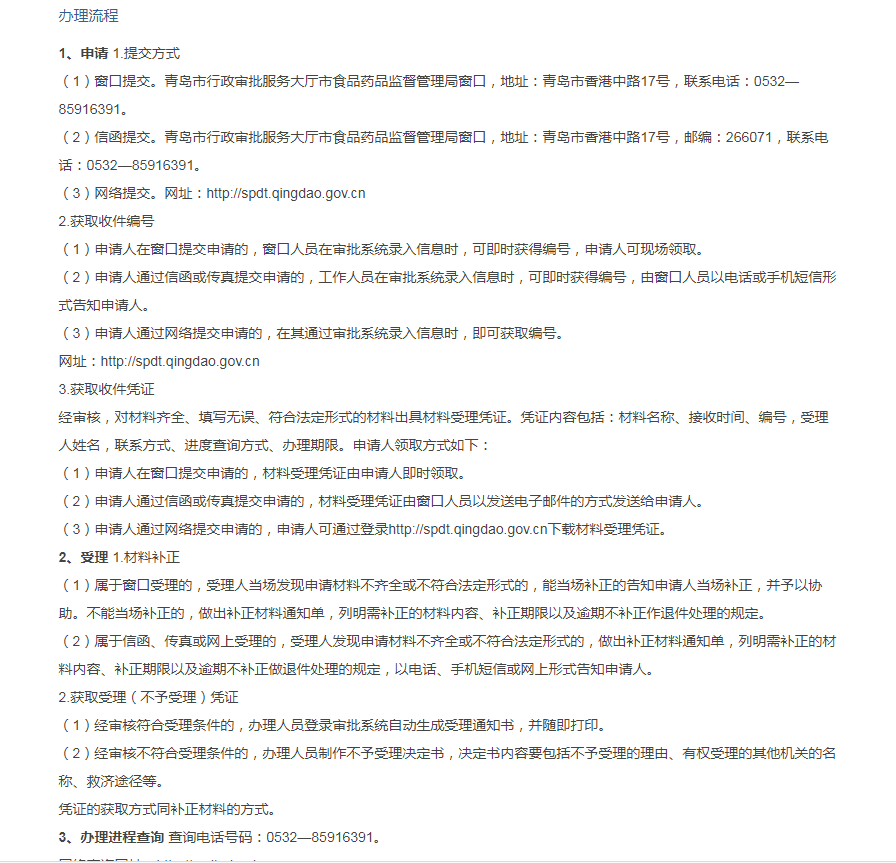 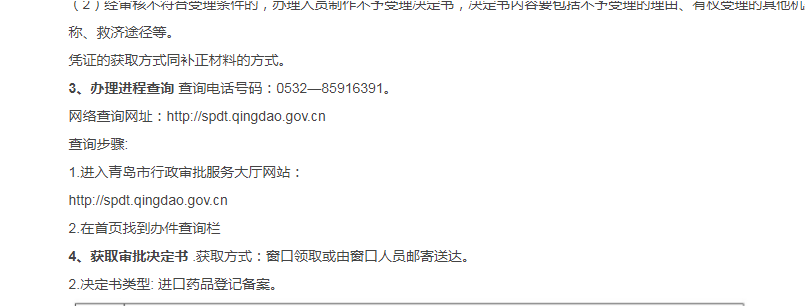 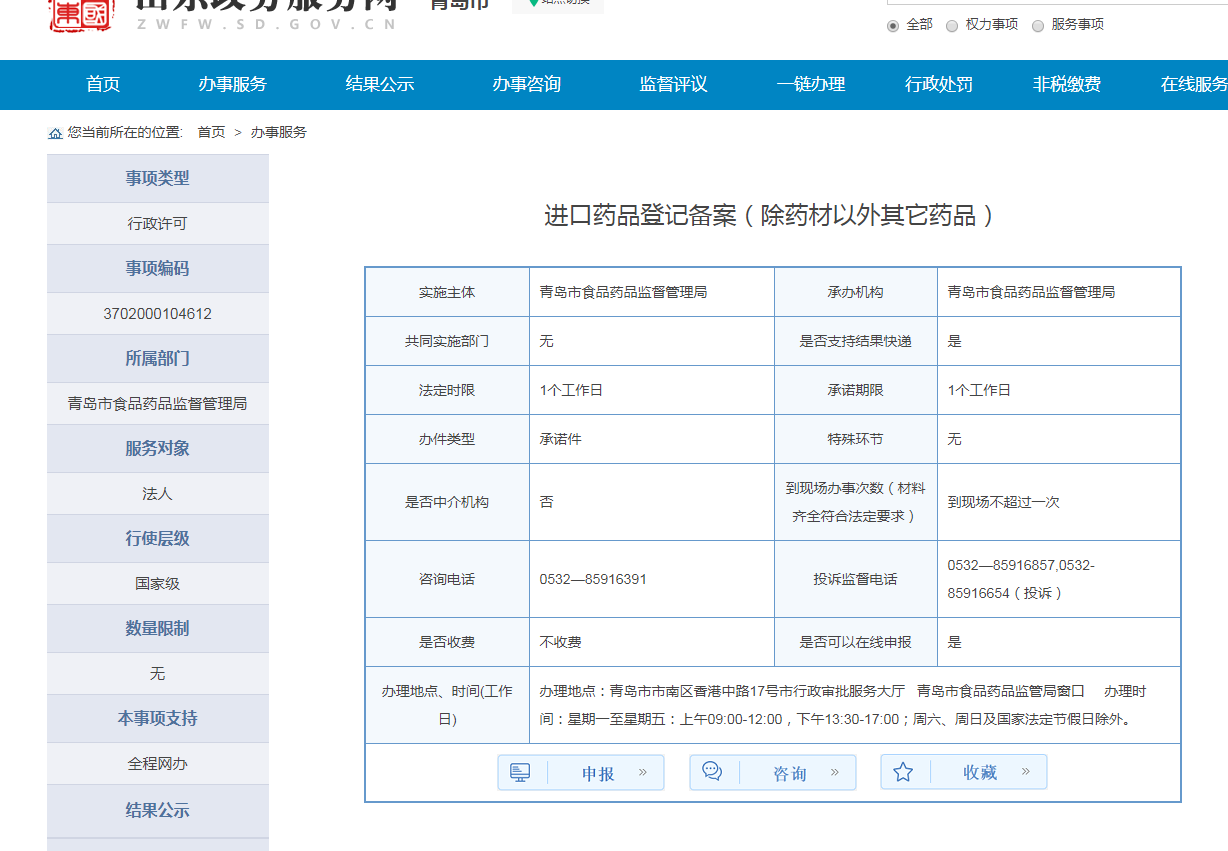 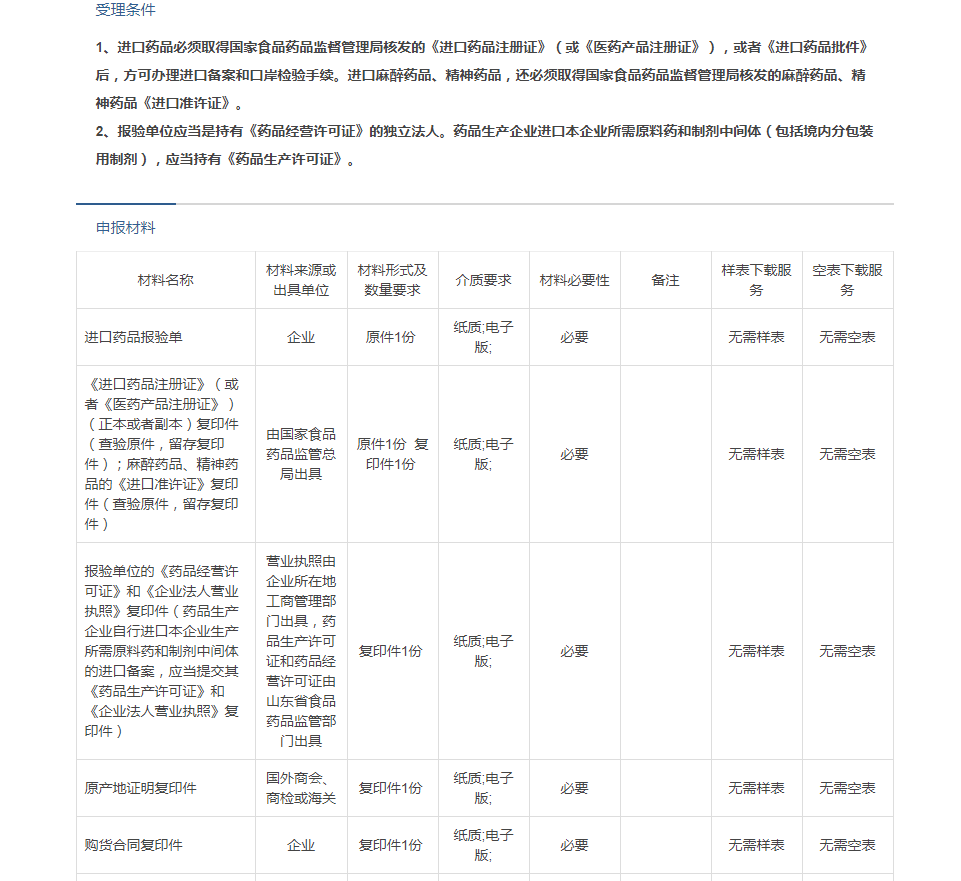 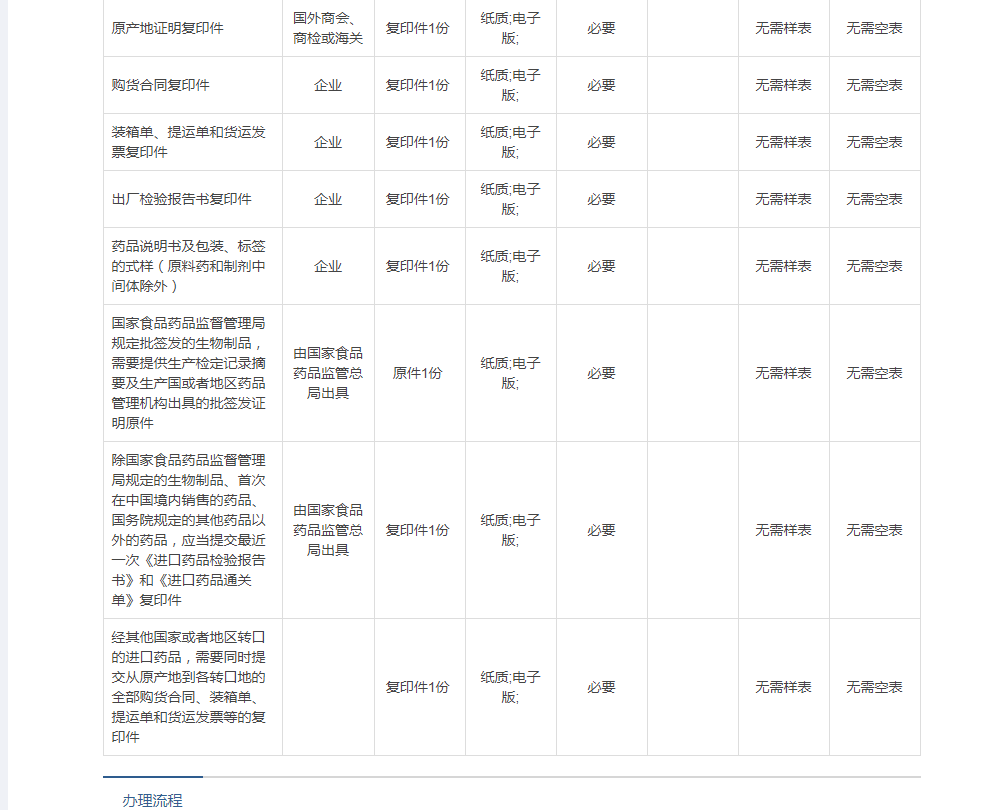 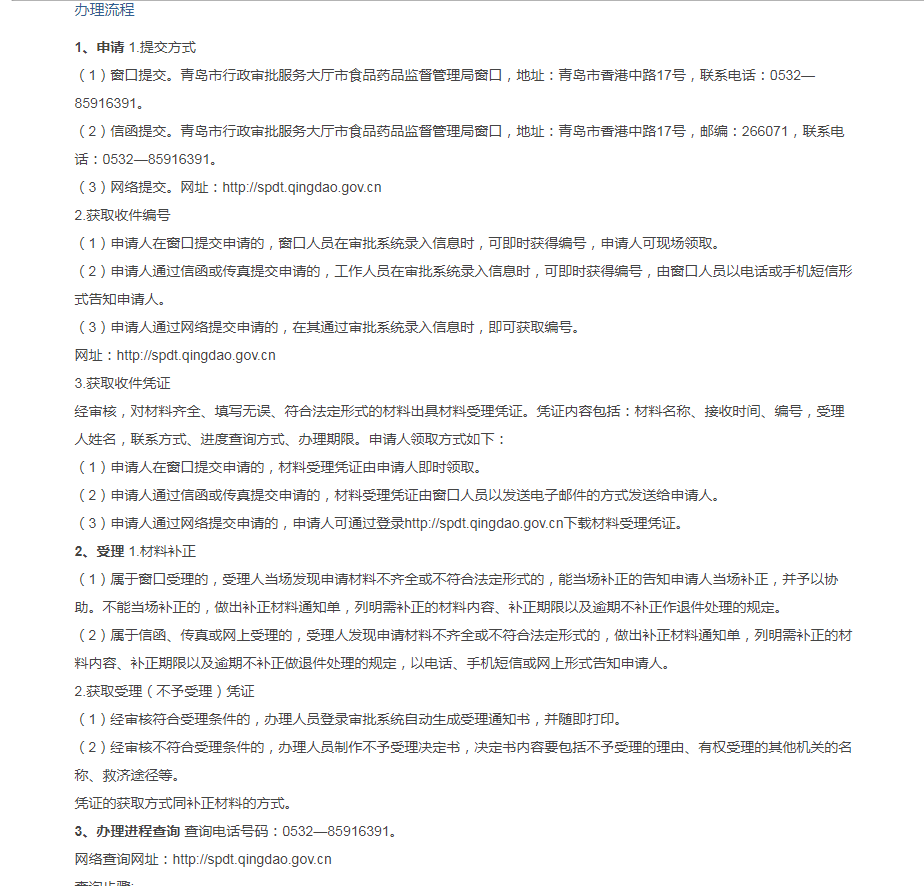 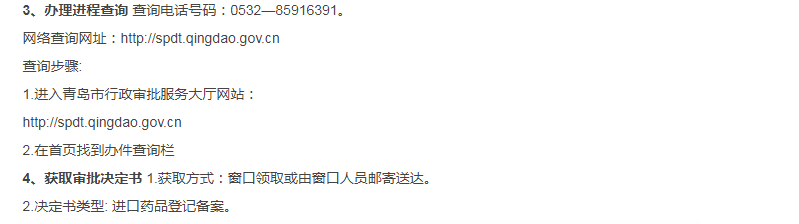 